NUOVO – QUADRO ORARIO SPERIMENTAZIONE 4 ANNI INDIRIZZO MANUTENZIONE E ASSISTENZA TECNICANUOVO – QUADRO ORARIO SPERIMENTAZIONE 4 ANNI INDIRIZZO MANUTENZIONE E ASSISTENZA TECNICANUOVO – QUADRO ORARIO SPERIMENTAZIONE 4 ANNI INDIRIZZO MANUTENZIONE E ASSISTENZA TECNICANUOVO – QUADRO ORARIO SPERIMENTAZIONE 4 ANNI INDIRIZZO MANUTENZIONE E ASSISTENZA TECNICANUOVO – QUADRO ORARIO SPERIMENTAZIONE 4 ANNI INDIRIZZO MANUTENZIONE E ASSISTENZA TECNICANUOVO – QUADRO ORARIO SPERIMENTAZIONE 4 ANNI INDIRIZZO MANUTENZIONE E ASSISTENZA TECNICANUOVO – QUADRO ORARIO SPERIMENTAZIONE 4 ANNI INDIRIZZO MANUTENZIONE E ASSISTENZA TECNICANUOVO – QUADRO ORARIO SPERIMENTAZIONE 4 ANNI INDIRIZZO MANUTENZIONE E ASSISTENZA TECNICANUOVO – QUADRO ORARIO SPERIMENTAZIONE 4 ANNI INDIRIZZO MANUTENZIONE E ASSISTENZA TECNICANUOVO – QUADRO ORARIO SPERIMENTAZIONE 4 ANNI INDIRIZZO MANUTENZIONE E ASSISTENZA TECNICANUOVO – QUADRO ORARIO SPERIMENTAZIONE 4 ANNI INDIRIZZO MANUTENZIONE E ASSISTENZA TECNICANUOVO – QUADRO ORARIO SPERIMENTAZIONE 4 ANNI INDIRIZZO MANUTENZIONE E ASSISTENZA TECNICANUOVO – QUADRO ORARIO SPERIMENTAZIONE 4 ANNI INDIRIZZO MANUTENZIONE E ASSISTENZA TECNICANUOVO – QUADRO ORARIO SPERIMENTAZIONE 4 ANNI INDIRIZZO MANUTENZIONE E ASSISTENZA TECNICANUOVO – QUADRO ORARIO SPERIMENTAZIONE 4 ANNI INDIRIZZO MANUTENZIONE E ASSISTENZA TECNICANUOVO – QUADRO ORARIO SPERIMENTAZIONE 4 ANNI INDIRIZZO MANUTENZIONE E ASSISTENZA TECNICANUOVO – QUADRO ORARIO SPERIMENTAZIONE 4 ANNI INDIRIZZO MANUTENZIONE E ASSISTENZA TECNICANUOVO – QUADRO ORARIO SPERIMENTAZIONE 4 ANNI INDIRIZZO MANUTENZIONE E ASSISTENZA TECNICANUOVO – QUADRO ORARIO SPERIMENTAZIONE 4 ANNI INDIRIZZO MANUTENZIONE E ASSISTENZA TECNICANUOVO – QUADRO ORARIO SPERIMENTAZIONE 4 ANNI INDIRIZZO MANUTENZIONE E ASSISTENZA TECNICAQuadro orario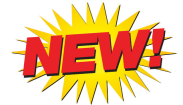 1 anno1 anno1 anno1 anno2 anno2 anno2 anno2 anno3 anno3 anno3 anno3 anno4 anno4 anno4 anno4 annoQuadro orarioMonte ore settimanaleMonte ore settimanaleMonte ore settimanaleMonte ore settimanaleMonte ore settimanaleMonte ore settimanaleMonte ore settimanaleMonte ore settimanaleMonte ore settimanaleMonte ore settimanaleMonte ore settimanaleMonte ore settimanaleMonte ore settimanaleMonte ore settimanaleMonte ore settimanaleMonte ore settimanaleQuadro orarioI.T.P.  4 anniOre 4 anni I.T.P. 4 anniOre 4 anni I.T.P. 4 anniOre 4 anni I.T.P. 4 anniOre 4 anniItaliano4444Storia1122Geostoria * (in copresenza con storia)(1)(1)//Scienze Motorie2222Scienze Integrate: Fisica1111//Scienze Integrate: Chimica1111//Scienze Integrate: Scienze della Terra/Biologia11//Diritto ed Economia21//Educazione Civica (in copres. con Diritto)(1)(1)//Educazione Civica (in copres. con Storia)//(1)(1)Matematica4444Religione1111Materia di indirizzo da veicolare in Inglese *(1)(1)(1)(1)Inglese (più 1 in copresenza con materia indir.)3333Tecnologie Informatiche e Coding3322//Tecnologia e Tecniche di Rappresentaz. Grafica33///Labor. ed Esercitazione Elettriche ed Elettroniche3233Laboratorio ed Esercitazione Meccanico3333Tecnol. Elettriche ed Elettroniche e applicazioni/233434Tecnologie Meccaniche e applicazioni/233434Tecn. Installazione Manutenzione e Diagnostica/224444Insegnamento opzionale a scelta dello studente (Energia termica da fonti rinnovabili – Energia elettrica da fonti rinnovabili – altri in coerenza con il percorso di studi.2222832103410/1234/3610/1234/36CodocenzeCodocenzeCodocenzeCodocenzeCodocenzeCodocenzeCodocenzeCodocenzeCodocenzeCodocenzeCodocenzeCodocenzeCodocenzeCodocenzeCodocenzeCodocenzeDisc. Indir./IngleseDisc. Indir./IngleseDisc. Indir./IngleseDisc. Indir./IngleseDisc. Indir./IngleseDisc. Indir./IngleseDisc. Indir./IngleseDisc. Indir./IngleseDisc. Indir./IngleseDisc. Indir./IngleseDisc. Indir./IngleseDisc. Indir./IngleseDisc. Indir./IngleseDisc. Indir./IngleseDisc. Indir./IngleseDisc. Indir./IngleseStoria/GeografiaStoria/GeografiaStoria/GeografiaStoria/GeografiaStoria/GeografiaStoria/GeografiaStoria/GeografiaStoria/GeografiaStoria/Ed. CivicaStoria/Ed. CivicaStoria/Ed. CivicaStoria/Ed. CivicaStoria/Ed. CivicaStoria/Ed. CivicaStoria/Ed. CivicaStoria/Ed. CivicaDiritto/Ed. CivicaDiritto/Ed. CivicaDiritto/Ed. CivicaDiritto/Ed. CivicaDiritto/Ed. CivicaDiritto/Ed. CivicaDiritto/Ed. CivicaDiritto/Ed. Civica